Event/Heat Announcing for Preliminary Events and Timed Finals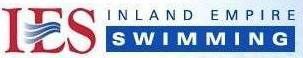 Notes:The announcement of event #, gender, distance and stroke should immediately follow the 4‐5 whistle blast.Use the singular for distance (yard, not yards; meter not meters).Use the complete event name, not an abbreviation (individual medley, not IM; freestyle, not free; breaststroke, not breast; backstroke, not back; butterfly, not fly or butter).1st, 2nd, 3rd final call should be for events only and not heats (Goal to provide 15 min at 1st call. 10 min at 2nd call and 5 min at 3rd call)January 23, 2017Referee:4‐5 whistle blasts.Announcer:“Event (number), (gender), (distance), (stroke). Heat 1. Swimmer behind your block Mr./Mrs. Referee”Referee:1 long whistle blast. Additional long whistle blast if backstroke or medley relay.Starter:“Take your mark.” Starting signal.Swimmers swim…Referee:4‐5 whistle blasts.Announcer:“Heat (number) Swimmer behind your block Mr./Mrs. Referee”.” (Starting with heat 2, only the heat # is announced. Do not announce gender, distance, or stroke.)Referee:1 long whistle blast. Additional long whistle blast if backstroke or medley relay.Starter:“Take your mark.” Starting signal.Swimmers swim….Continue in this pattern until all heats of this event have been swum.Continue in this pattern until all heats of this event have been swum.